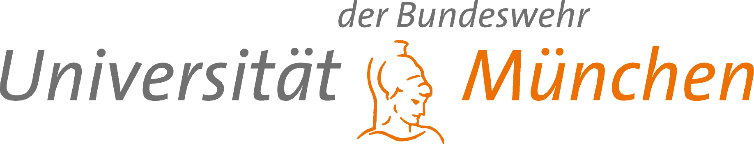 Declaration of consent for use of photo/film recordingsFirst and last name of the photographed: __________________________________________Represented by/legal guardian, if applicable: ________________________________________Date of birth: _______________________________________________________________Address: _____________________________________________________________________________________________________________________________________________________Phone: ____________________________________________________________________E-Mail: _____________________________________________________________________I hereby declare my consent that the photographs or screenshots taken of me, 
on the occasion of a photo shooting or a digital conference, dated _________________________________, can be used free of charge by the Universität der Bundeswehr München or on its behalf in the context of its information work and reporting by the Universität der Bundeswehr München and third parties (e.g. media companies, advertising agencies or editorial offices). The use is not subject to any restrictions in terms of content, time or space._______________________			_______________________________________Place, date					Signature /Legal Representative